Выставка-портрет «Растревоженная душа»В. М. Шукшин – человек необычайной человеческой и творческой судьбы, он был удивительно талантлив, разносторонне и мощно одарен.		Василий Макарович Шукшин – режиссер, сценарист, постановщик фильмов «Живет такой парень», «Ваш сын и брат», «Странные люди», «Печки-лавочки», «Калина красная». Как актер снялся более чем в двадцати фильмах. Автор известных романов «Любавины», «Я пришел дать вам волю», большого количества рассказов, публицистических статей, повестей, пьес.													На выставке были представлены известные произведения Василия Шукшина, сборники его рассказов, киносценариев, а также литература о его жизни. 												Кроме того, в читальном зале все желающие смогли посмотреть спектакль «Рассказы Шукшина», поставленный по произведениям Василия Шукшина.											Творчество Василия Макаровича волновало и продолжает волновать людей разных поколений, поэтому выставка была интересна самому широкому кругу читателей.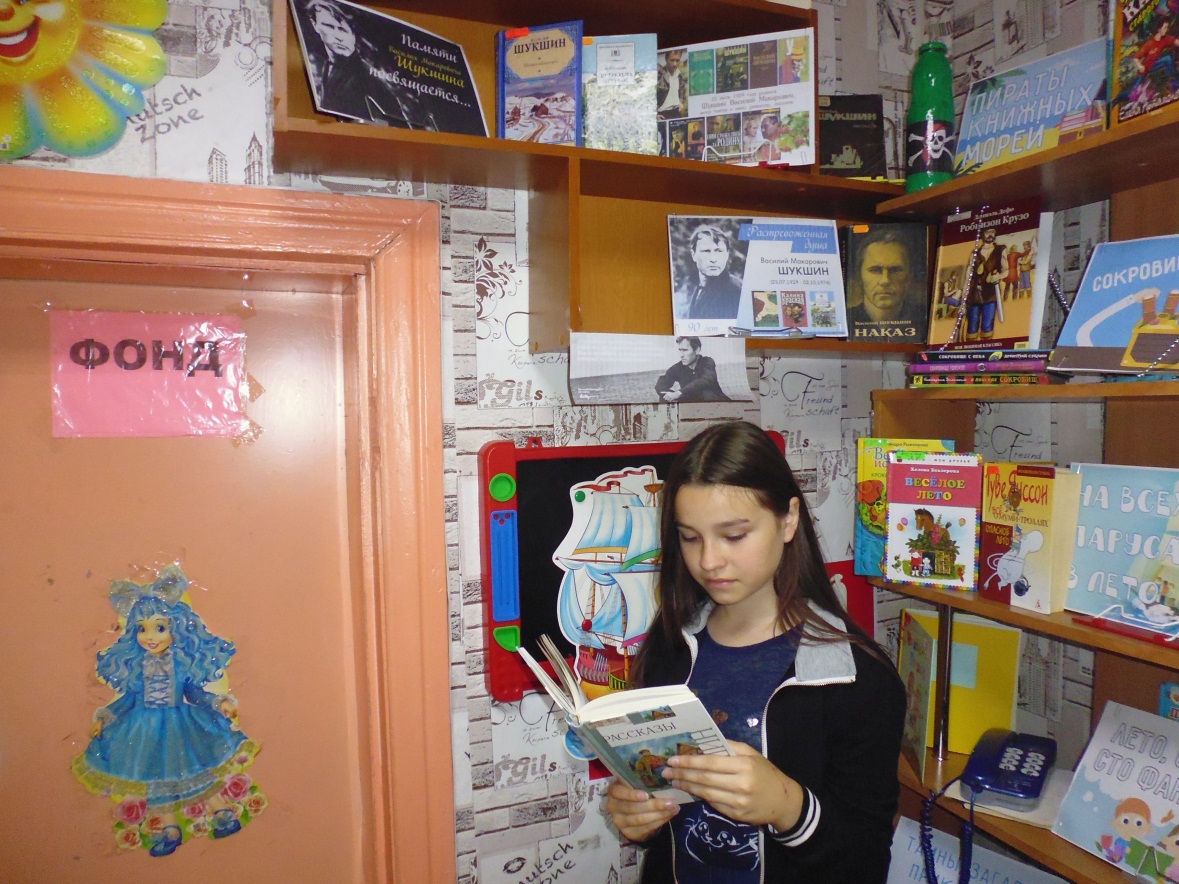 